Primjer sa objasnjenjem: Evidencija na analitičkom kontu dobavljača 0. Početno stanje dobavljača „Maša“ doo Beograd, na dan 01.09.20.. godine iznosi 30.000  Objašnjenje: Početno stanje koje iznosi 30.000  povećava obavezu prema dobavljaču i zato se knjiži na strani potražuje. 03.09.20.. Kupljeno je od dobavljača „Maša“ po kupovnoj fakturi broj 9 robe u vrijednosti od 14.000 din Dobavljač odobrava 3% skonta ako se faktura plati u roku od 8 dana. Objašnjenje: Kupovinom robe po kupovnoj fakturi broj 9 povećava se obaveza prema dobavljaču u iznosu od 14.000 din  koja se knjiži na strani potražuje. Skoro 3% koje odobrava dobavljač za ovu kupovinu je samo informacija do momenta izmirenja obaveza u ugovorenom roku. 2. Banka nas izvodom broj 55 izvještava da je izmireno dobavljaču „Maša“ ½ obaveze po početnom stanju. Objašnjenje: Izmirenje obaveze ½ početnog stanja smanjuje obavezu prema dobavljaču koja se knjiži na strani duguje. Pošto početno stanje iznosi 30.000  na strani duguje knjižimo 15.000 (30.000 €*1/2 = 15.000 ). 12.09.20.. 3. Kupljeno je od dobavljača „Maša“ po kupovnoj fakturi broj 10 robe u vrijednosti od 20.000 Objašnjenje: Kupovinom robe po kupovnoj fakturi broj 10 povećava se obaveza prema dobavljaču u vrijednosti od 20.000 €, koju knjižimo na strani potražuje. 13.09.20.. 4. Na osnovu komisijskog zapisnika o manjku, dobavljač „Maša“ priznalo je manjak robe po fakturi broj 10 u vrijednosti od 1.000din. Objašnjenje: Pošto je dobavljač odobrio komisijski zapisnik o manjku po kupovnoj fakturi broj 10, u iznosu od 1.000 €, obaveza prema dobavljaču se smanjuje i zato se manjak knjiži na strani duguje. 15.09.20.. 5. Izvodom broj 56 banka nas izvještava da je plaćena obaveza dobavljaču „Maša“ po kupovnoj fakturi broj 9 uz odbitak 3% skonta. 129 EVIDENCIJA NA ANALITIČKOM I SINTETIČKOM KONTU DOBAVLJAČA Objašnjenje: Kako je izmirena obaveza po kupovnoj fakturi broj 9 u ugovorenom roku, iskorišćeno je pravo na 3% skonta tako da skonto, odnosno popust, koji smanjuje obavezu prema dobavljaču u iznosu 420 € (14.000 €*3% skonta = 420) i knjižimo ga na strani duguje, kao i izmirenu obavezu prema dobavljaču koja iznosi 13.580 € po odbitku skonta (14.000 € - 420 € = 13.580 €). 20.09.20.. 6. Po kupovnoj fakturi broj 15 kupljeno je od dobavljača „Maša“ robe u vrijednosti od 10.000din. Objašnjenje: Kupovinom robe po kupovnoj fakturi broj 15 povećava se obaveza prema dobavljaču u vrijednosti od 10.000 €, koju knjižimo na strani potražuje. 21.09.20.. 7. Dobavljač „Maša“ odobrava bonifikaciju u iznosu od 2.000 din  po fakturi broj 15 zato što kvalitet ne odgovara dogovorenom. Objašnjenje: Odobrena bonifikacija (popust) po kupovnoj fakturi broj 15 u iznosu od 2.000 €, smanjuje obavezu prema dobavljaču i knjiži se na strani duguje. 23.09.20.. 8. Izvodom broj 57 banka izvještava da je izmirena obaveza prema dobavljaču „Maša“ po fak.br.10Objašnjenje: Izmirenjem obaveze po kupovnoj fakturi broj 10 smanjuje se obaveza prema dobavljaču, koja se knjiži na strani duguje, u iznosu od 19.000 din. Faktura broj 10 je iznosila 20.000 din, a manjak po fakturi broj 10 iznosio je 1.000 din (20.000  - 1.000  = 19.000 ). 9.  Banka nas izvodom broj 58 izvještava da je izmirena obaveza po fakturi broj 15. Objašnjenje: Izmirenjem obaveze po kupovnoj fakturi broj 15 smanjuje se obaveza prema dobavljaču, koja se knjiži na strani duguje, za iznos od 8.000 €. (Faktura broj 15 iznosila je 10.000 €, a bonifikacija po fakturi broj 15 iznosi 2.000 €. (10.000 € - 2.000 € = 8.000 €)). 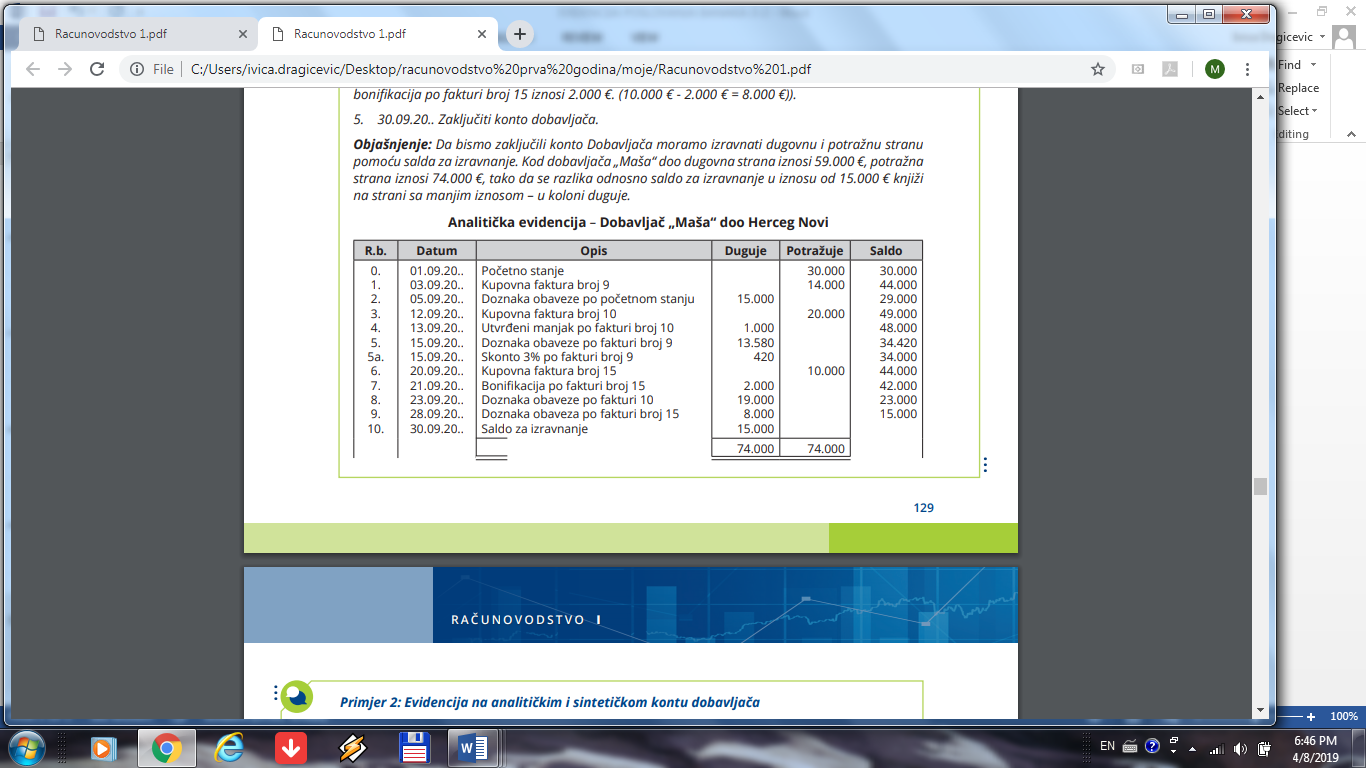 30.09.20.. 10.Zaključiti konto dobavljača. . ZADATAK 2Privredno društvo „Komovi“ doo Valjevo  vodi evidenciju dobavljača sa kojima posluje u tekućem periodu i ima početna stanja na kontima dobavljača na dan 01.07.20..: Dobavljač „Bjelasica“ doo Kolašin 30.000 i Dobavljač „Durmitor“ doo Žabljak 15.000 .1. 03.07.20.. Kupljeno je od dobavljača „Bjelasica“ doo po kupovnoj fakturi broj 15 u vrijednosti od 40.000 din i po kupovnoj fakturi broj 17 od dobavljača „Durmitor“ doo u vrijednosti 20.000 din.2. 04.07.20.. Izvodom broj 43 banka izveštava da je privrednom društvu „Bjelasica“ doo doznačila sa transakcionog računa dug po početnom stanju, a dobavljaču „Durmitor“ doo dug po kupovnoj fakturi broj 17.3. 07.07.20.. Dobavljač „Bjelasica“ doo odobrava bonifikaciju 2.000 din po fakturi broj 15 jer kupljenaroba ne odgovara dogovorenom kvalitetu.4. 10.07.20.. Izvodom broj 44 banka izveštava da je izmirena obaveza po fakturi broj 15 dobavljaču „Bjelasica“ doo.5. 15.07.20.. Kupljeno robe od dobavljača „Bjelasica“ doo po kupovnoj fakturi broj 20 u vrednosti 21.000 din i od dobavljača „Durmitor“ doo robe po kupovnoj fakturi broj 22 u vrijednosti od 32.000  ako privredno društvo „Komovi“ doo izmiri obavezu po fakturama 20 i 22 dobavljači odobravaju 5% skonta.6. 26.07.20.. Izvodom broj 45 banka izveštava da su izmirene obaveze po fakturama 20 i 22 po odbitku 5% skonta.7. 28.07.20.. Izvodom broj 46 banka izveštava da je izmireni ½ obaveze po početnom stanju dobavljaču „Durmitor“ doo.8. 31.07.20.. Zaključiti konta.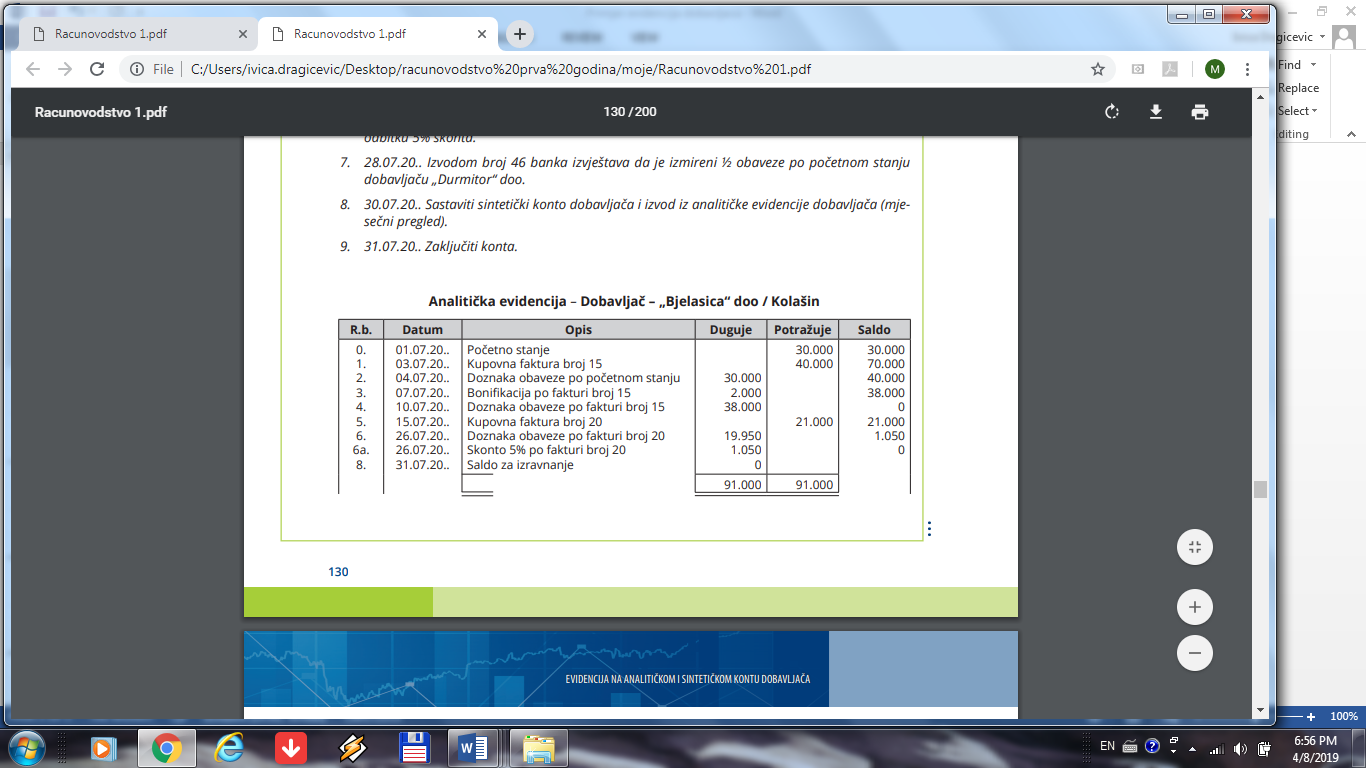 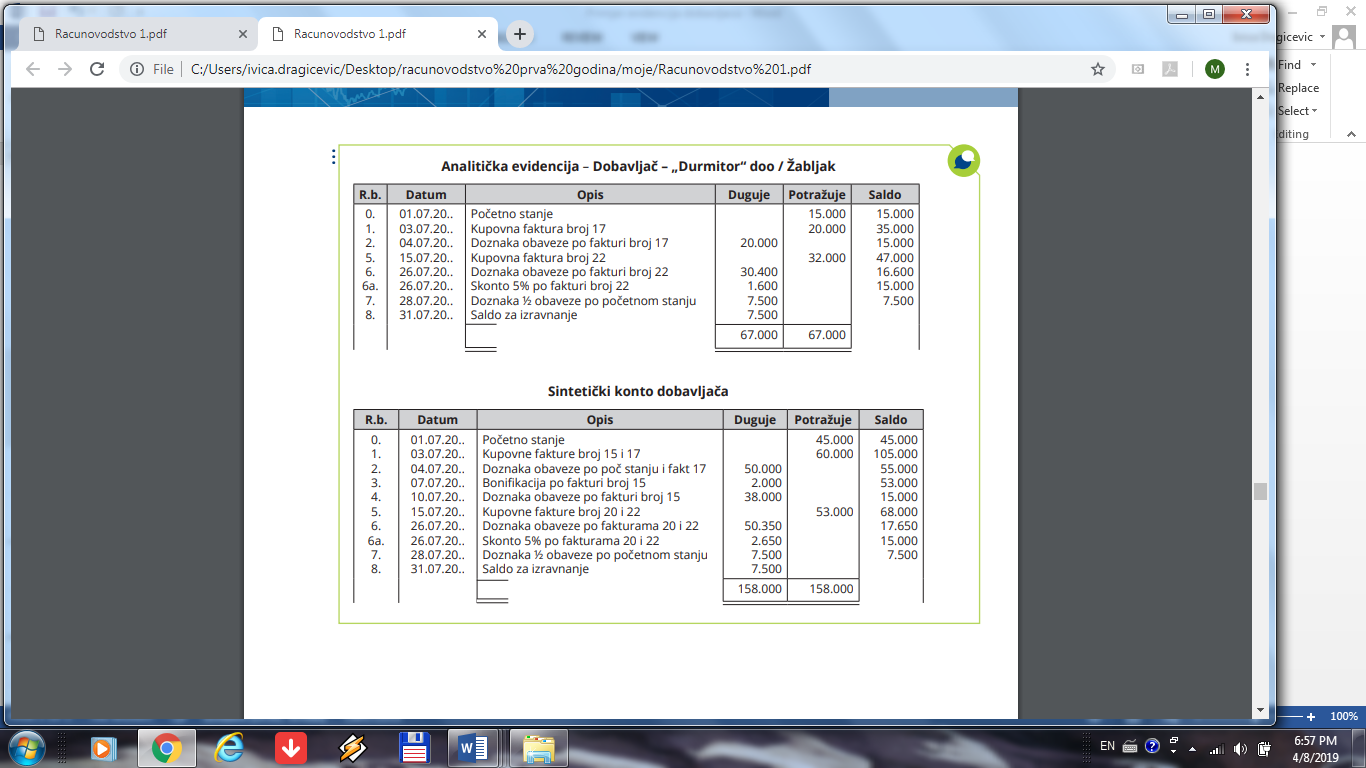 ZADATAK ZA DOMACI0. Početno stanje dobavljača „Maša“ doo Beograd, na dan 01.09.20.. godine iznosi 30.000 din.1. Kupljeno je od dobavljača „Maša“ po kupovnoj fakturi broj 9 robe u vednosti od 14.000 din Dobavljač odobrava 3% skonta ako se faktura plati u roku od 8 dana. 03.09.2.  Banka nas izvodom broj 55 izveštava da je izmireno dobavljaču „Maša“ ½ obaveze po početnom stanju. 3. Kupljeno je od dobavljača „Maša“ po kupovnoj fakturi broj 10 robe u vrednosti od 20.000 (12.09.)4. Na osnovu komisijskog zapisnika o manjku, dobavljač „Maša“ priznalo je manjak robe po fakturi broj 10 u vrednosti od 1.000din. (13.09.)5. Izvodom broj 56 banka nas izveštava da je plaćena obaveza dobavljaču „Maša“ po kupovnoj fakturi broj 9 uz odbitak 3% skonta (15.09.)6. Po kupovnoj fakturi broj 15 kupljeno je od dobavljača „Maša“ robe u vrednosti od 10.000din. (20.09.)7. Dobavljač „Maša“ odobrava bonifikaciju u iznosu od 2.000 din  po fakturi broj 15 zato što kvalitet ne odgovara dogovorenom. (21.09.)8. Izvodom broj 57 banka izveštava da je izmirena obaveza prema dobavljaču „Maša“ po fak.br.10 (23.09)9.  Banka nas izvodom broj 58 izveštava da je izmirena obaveza po fakturi broj 15.                                 10. Zaključiti konto